Lancaster Seventh-Day Adventist ChurchA House of Prayer for All People 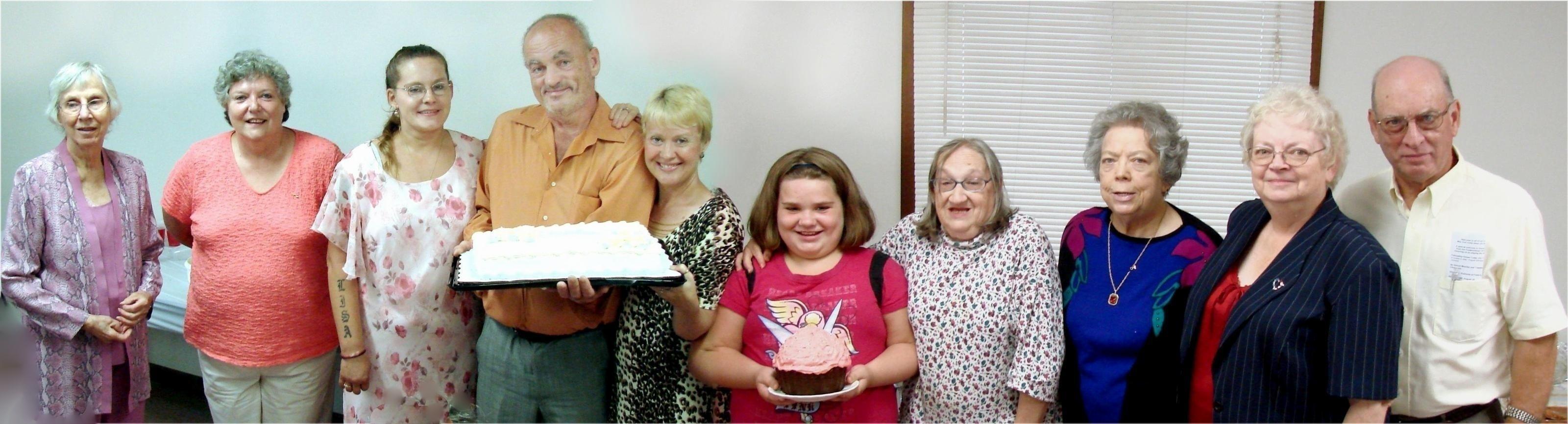 Birthdays: Betty, Nadean, Lisa, Allen, Deena, Brianna, Linda  Anniversaries: Josie, Sandy & HowardAugust Birthdays and Anniversaries - 2010